Make MeRecipe	 Source   	 Yields	 Time	 Temp  	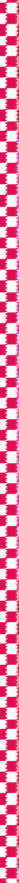 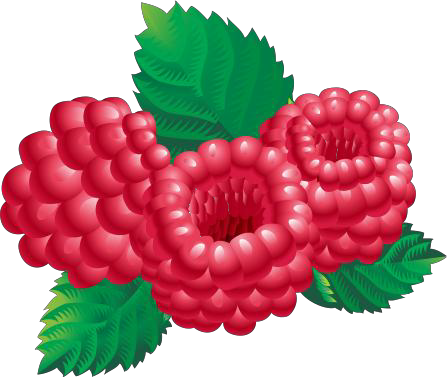 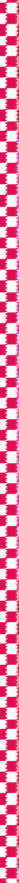 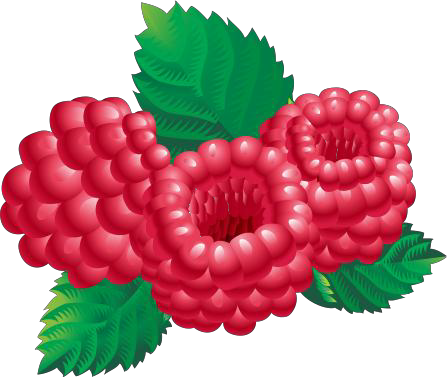 Ingredients	DirectionsNotes©printablesbydesign.org